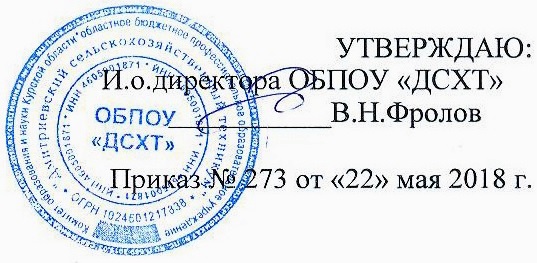 УЧЕБНЫЙ ПЛАНпрограммы подготовки квалифицированных рабочих, служащихобластного бюджетного профессионального образовательного учреждения«Дмитриевский сельскохозяйственный техникум»по профессии среднего профессионального образования29.01.07 Портной                                                                                                   Квалификация: Портной                                                                                                    Форма обучения: очная                                                                                                   Нормативный срок освоения ППКРС – 2 года 10 мес.                                                                                                   на базе основного общего образования                                                                                                   Профиль полученного профессионального                                                                                                   образования: социально-экономическийКАЛЕНДАРНЫЙ УЧЕБНЫЙ ГРАФИКпрограммы подготовки квалифицированных рабочих, служащих   по профессии29.01.07 ПортнойУсловные обозначения:2. Сводные данные по бюджету времени (в неделях)3. План учебного процесса  2018 года 4. Перечень кабинетов, лабораторий, мастерских и др. для подготовки по профессии 29.01.07 Портной5. Пояснительная записка5.1 Нормативная база реализации ППКРСНастоящий рабочий учебный план ОБПОУ «ДСХТ» разработан на основе Федерального государственного образовательного стандарта среднего профессионального образования утвержденного приказом Министерства образования и науки Российской Федерации № 770 от 2 августа 2013 по профессии 29.01.07 Портной.Федеральный государственный образовательный стандарт (далее - ФГОС) Среднего общего образования реализуется в пределах образовательных программ среднего профессионального образования с учетом технического профиля в соответствии с Перечнем профессий среднего профессионального образования, утвержденным приказом Минобрнауки России от 28 сентября 2009г № 354, получаемого профессионального образования, в соответствии с федеральными базисными учебными планами и примерными учебными планами для образовательных учреждений Российской Федерации, реализуемых программы общего образования (приказ Минобразования России от 09.03.2004г. №1312 в редакции приказов Минобрнауки России от 20.08.2008г. №241 и от 30.08.2010г.№889) и «Рекомендациями по реализации образовательной программы среднего общего образования в образовательных учреждениях начального профессионального и среднего профессионального образования в соответствии с Федеральным базисным учебным планом и примерными учебными планами для образовательных учреждений Российской Федерации, реализующих программы общего образования (письмо Минобрнауки России от 29.05.2007г. №03-1180) (далее - Рекомендации Минобрнауки России, 2007).5.2. Организация учебного процесса и режим занятийВ соответствии с Федеральным законом Российской Федерации от 29.12.2012 № 273 - ФЗ «Об образовании в Российской Федерации», Порядком организации и осуществления образовательной деятельности по образовательным программам среднего профессионального образования, утверждённого приказом №464 Министерства образования и науки РФ от 14.06.2013 г. Уставом ОБПОУ «ДСХТ», объем учебно - производственной нагрузки обучающихся составляет 36 академических часов в неделю при 5-дневной учебной неделе. Время работы на производственной практике не превышает продолжительности рабочего времени, установленного трудовым законодательством Российской Федерации для соответствующих категорий работников. Для всех видов аудиторных занятий академический час устанавливается продолжительностью 45 минут, занятия проводятся парно с перерывом 5 минут после каждого урока и 10 минут после каждой пары, учебная практика ведется с 10 -минутными перерывами через каждые 50 минут работы на 1-м этапе, длительность которого зависит от сроков обучения и профессии, на втором этапе, через 1,5-2 часа и на заключительном этапе. На производственной практике режим работы подростков приближают к режиму труда взрослых рабочих, с более ранним обеденным перерывом (после 3 часов работы). Последовательность и чередование уроков в каждой учебной группе определяется расписанием занятий. Учебная неделя в Учреждении включает 5 рабочих (учебных) дней.В образовательном учреждении устанавливаются такие виды учебных занятий, как урок, практическое занятие, лабораторное занятие, контрольная работа, консультация, самостоятельная работа, учебная практика и производственная практика.Консультации для обучающихся предусматриваются в объеме: 4 часа на одного обучающегося в год. Формы проведения консультации следующие: групповые, индивидуальные, письменные, устные.Численность обучающихся в учебной группе в соответствии с гигиеническими требованиями к условиям обучения не должна превышать 25 человек.Учебная практика на первом году обучения проводится в мастерских, лабораториях, а также учебная практика может проводиться в организациях различных организационно-правовых форм на основе прямых договоров между организацией и ОБПОУ «ДСХТ». Производственная практика обучающихся проводится на 3 -ем курсе в организациях на основе прямых договоров, заключаемых между ОБПОУ «ДСХТ» и каждой организацией, куда направляются обучающиеся.Учебная практика и производственная практика обучающихся, осваивающих образовательные программы среднего профессионального образования, осуществляются в соответствии с Положением о практике обучающихся, осваивающих основные профессиональные образовательные программы среднего профессионального образования утверждённого приказом Министерства образования и науки Российской Федерации (Минобрнауки России) от 18 апреля 2013 г. N 291 г. Москва и Положением о проведении учебной и производственной практики ОБПОУ «ДСХТ».При организации обучения по ППКРС на базе основного общего образования освоение элементов профессионального цикла начинается с первого курса параллельно с общеобразовательной подготовкой. Такое построение ППКРС дает возможность повысить мотивацию обучающихся к обучению и будущей профессиональной деятельности. Формы аттестации по общеобразовательным предметам включаются в общее количество аттестаций и учитываются при определении максимально возможного их количества.Промежуточную аттестацию в форме экзамена проводят в день, освобожденный от других форм учебной нагрузки. Промежуточную аттестацию в форме зачета или дифференцированного зачета проводят за счет часов, отведенных на освоение соответствующей учебной дисциплины, предмета или профессионального модуля.Промежуточная аттестация проводится непосредственно после завершения освоения учебных дисциплин, предметов и профессиональных модулей.Промежуточная аттестация проводится в форме зачетов и дифференцированных зачетов. По общеобразовательным предметам и общепрофессиональным дисциплинам используются текущие формыконтроля(рейтинговые и накопительные системы оценивания), результат которых будет учитываться в промежуточной аттестации по окончании освоения дисциплины или предмета.Формой промежуточной аттестации по физической культуре являются зачеты, которые проводятся каждый семестр и не учитываются при подсчете допустимого количества зачетов в учебном году.При освоении программ профессиональных модулей в последнем семестре изучения формой итоговой аттестации по модулю ( промежуточной аттестации по ППКРС) является экзамен (квалификационный), который представляет собой форму независимой оценки результатов обучения с участием работодателей; по его итогам выпускнику присваивается определенная квалификация. Экзамен (квалификационный) проверяет готовность обучающегося к выполнению указанного вида профессиональной деятельности и сформированность у него компетенций, определенных в разделе «Требования к результатам освоения ППКРС» ФГОС СПО. Итогом проверки является однозначное решение: « вид профессиональной деятельности освоен/ не освоен с оценкой». В зачетной книжке запись будет иметь вид: «ВД освоен с оценкой» или «ВД не освоен с оценкой».Условием допуска к экзамену (квалификационному) является успешное освоение обучающимися всех элементов программы профессионального модуля: теоретической части модуля (МДК) и практик. Форма аттестации по учебной и производственной практике - ДЗ (дифференцированный зачет), по МДК-ДЗ (дифференцированный зачет).            5.3 Общеобразовательный учебный циклОбщеобразовательный цикл программы подготовки квалифицированных рабочих, служащих по профессии СПО по профессии 29.01.07 Портной формируется в соответствии с Федеральным государственным образовательным стандартам (далее - ФГОС) среднего общего образования, реализуется в пределах образовательных программ среднего профессионального образования с учетом технического профиля, в соответствии с Письмом Министерства образования и науки Российской Федерации от 19 декабря 2014 г. № 06-1225 и Перечнем профессий среднего профессионального образования, утвержденного приказом Минобрнауки России от 29 октября 2013г. № 1199, получаемого профессионального образования, в соответствии с федеральными базисными учебными планами и примерными учебными планами для образовательных учреждений Российской Федерации, реализуемых программы общего образования (приказ Минобразования России от 09.03.2004 г. №1312 в редакции приказов Минобрнауки России от 20.08.2008 г. №241 и от 30.08.2010 г. №889) В соответствии с рекомендациями по организации получения среднего общего образования в пределах освоения образовательных программ СПО на базе основного общего образования с учетом требований ФГОС и получаемой профессии или специальности СПО. (письмо Департамента государственной политики в сфере подготовки рабочих кадров и ДПО от 17.03. 2015 г. № 06 -259).ОБПОУ «ДСХТ» при разработке учебного плана программы подготовки квалифицированных рабочих, служащих СПО, формируя общеобразовательный цикл, исходят из того, что в соответствии с ФГОС СПО нормативный срок освоения основной профессиональной образовательной программы по профессии среднего образования при очной форме получения образования для лиц, обучающихся на базе основного общего образования с получением среднего общего образования, увеличивается до 82 недель из расчета: теоретическое обучение (при обязательной учебной нагрузке 36 часов в неделю) - 57 нед., промежуточная аттестация - 3 нед., каникулярное время - 22 нед.Опираясь на опыт реализации образовательной программы среднего общего образования в пределах ППКРС СПО, возрастные и социально-психологические особенности обучающихся, учебное время, отведенное на теоретическое обучение (2052 час.), распределяются следующим образом:1436 часов на изучение базовых и 616 часов профильных предметов общеобразовательного цикла на основе Рекомендаций Минобрнауки России от 17.03.2015 №06-259. При этом на ОБЖ отводится 72 часа, на физическую культуру - по три часа в неделю (приказ Минобрнауки России от 30.08.2010г. №889) Сборы для юношей в объеме 35 часов проводятся за счет каникулярного времени по окончании 2 курса и в сетке часов не учитываются.При освоении общеобразовательных предметов   каждым обучающимся подготавливается индивидуальный проект который является особой формой организации образовательной деятельности обучающихся.Индивидуальный проект выполняется обучающимися самостоятельно под руководством преподавателя по выбранной теме в рамках следующих предметов История, Естествознание, Информатика, Экономика, Дизайн.Изучение общеобразовательных учебных предметов осуществляется рассредоточено одновременно с освоением ППКРС СПО.Умения и знания, полученные обучающимися при освоении предметов  общеобразовательного учебного цикла, углубляются и расширяются в процессе изучения по профессии общепрофессионального учебного цикла, а также отдельных дисциплин профессионального цикла ППКРС СПО.Качество освоения  предметов  общеобразовательного учебного цикла программы подготовкиквалифицированных рабочих, служащих по профессии СПО с получением среднего общего образования оценивается в процессе текущего контроля и промежуточной аттестации.Текущий контроль по предметам общеобразовательного цикла проводят в пределах учебного времени, отведенного на соответствующий предмет, как традиционными, так и инновационными методами, включая компьютерные технологии.Промежуточную аттестацию проводят в форме дифференцированных зачетов и экзаменов:дифференцированные зачеты - за счет времени, отведенного на общеобразовательный предмет, экзамены - за счет времени, выделенного ФГОС СПО.Экзамены проводятся по русскому языку, математике и профильным предметам общеобразовательного учебного цикла - экономике. По русскому языку и математике - в письменной форме, по экономике - в устной форме.В ОБПОУ «ДСХТ» для реализации требований ФГОС среднего общего образования в пределах программы подготовки квалифицированных рабочих, служащих СПО используют новые примерные программы общеобразовательные программы для профессий и специальностей СПО, предусматривающие изучение как общих, так и по выбору из обязательных предметных областей.Примерные программы учебных общеобразовательных учебных дисциплин для профессий и специальностей СПО (русский язык, литература, английский язык, математика, история, физическая культура, основы безопасности жизнедеятельности (ОБЖ) одобрены и  рекомендованы для использования в учреждениях СПО Департаментом государственной политики и нормативно-правового регулирования в сфере образования Минобрнауки России 16.04.2008г.На основе примерных программ общеобразовательных предметов, разработаны рабочие программы.В рабочих программах конкретизируется содержание профильной ее значимости для освоения ППКРС СПО; указываются лабораторные, практические работы, виды самостоятельных работ, консультации, формы и методы текущего контроля учебных достижений и промежуточной аттестации обучающихся, рекомендуемые учебные пособия.5.4 Формирование вариативной части ППКРС   Объем  вариативной части ППКРС составляет 144 часа которые  использованы  на введение  дополнительных общепрофессиональных дисциплин и  для углубленного изучения дисциплин профессиональных модулей и общепрофессионального цикла.	Более полно распределение вариативной части ППКРС представлено в таблице 2.Таблица 2Распределение вариативной части ППКРС                5.5 Формы проведения государственной итоговой аттестации              Государственная (итоговая) аттестация включает подготовку и защиту выпускной квалификационной работы (выпускная практическая квалификационная работа и письменная экзаменационная работа). Обязательное требование – соответствие тематики выпускной квалификационной работы содержанию одного или нескольких профессиональных модулей; выпускная практическая квалификационная работа должна предусматривать сложность работы не ниже разряда по профессии рабочего, предусмотренного ФГОС.Требования к содержанию, объему и структуре выпускной квалификационной работы определяются образовательным учреждением  на основании порядка проведения государственной итоговой аттестации по образовательным программам среднего профессионального образования утвержденного приказом № 968 Министерства образования и науки Российской Федерации от 16 августа 2013 г и положения о проведении государственной (итоговой) аттестации выпускников ОБПОУ «ДСХТ».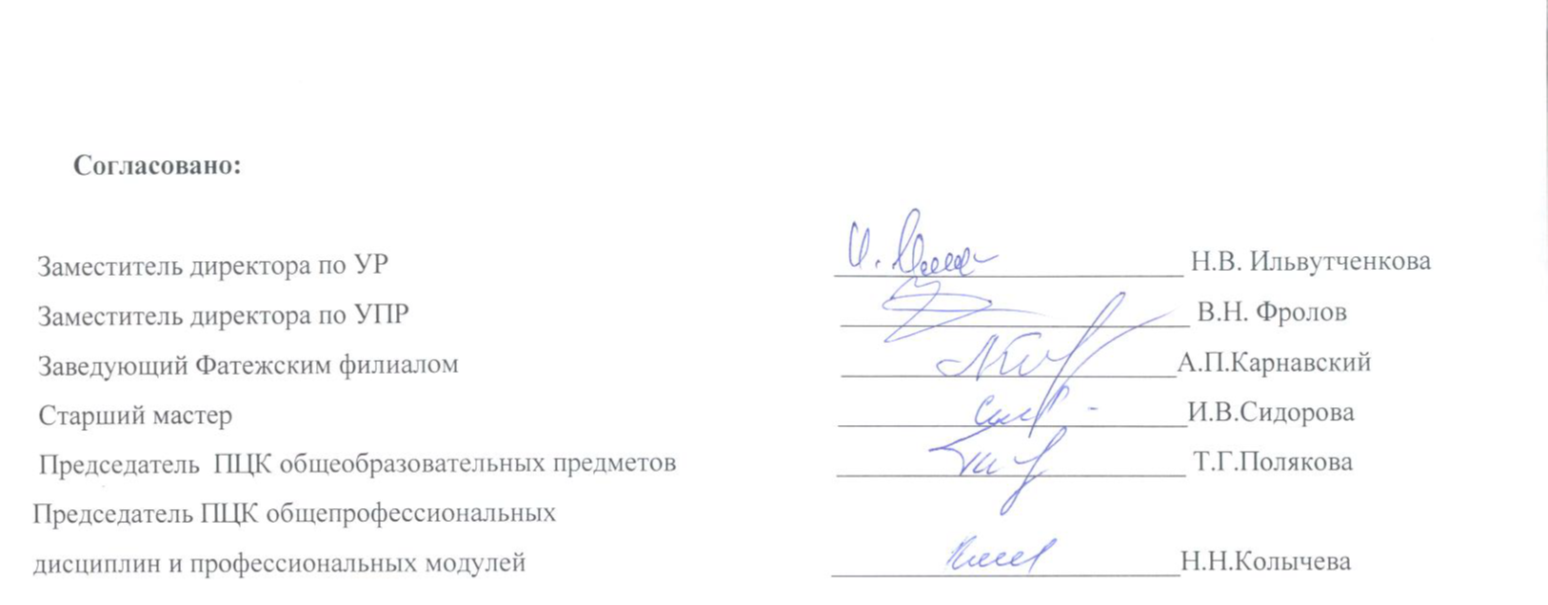 КУРССентябрьСентябрьСентябрьСентябрьОктябрьОктябрьОктябрьОктябрьНоябрьНоябрьНоябрьНоябрьДекабрьДекабрьДекабрьДекабрьДекабрьЯнварьЯнварьЯнварьЯнварьФевральФевральФевральФевральМартМартМартМартМартАпрельАпрельАпрельАпрельМайМайМайМайМайИюньИюньИюньИюньИюньИюльИюльИюльИюльАвгустАвгустАвгустАвгустАвгустКУРС03.09 – 09.0910.09 -16.0917.09 -23.0924.09 30.0901.10 7.1008.10 -14.1015.10 - 21.1022.10 -28.1029.10 -4.115.11 - 11.1112.11 -18.1119.11 - 25.1126.11 - 2.123.12 -09.1210.12 -16.1217.12- 23.1224.12 -31.1201.01 -6.017.01 -13.0114.01.-20.0121.01.-27.0128.01 -3.024.02 -10.0211.02 -17.0218.02 -24.0225.02 - 3.0304.03 -10.0311.03-17.0318.03 -24.0325.03 -31.0301.04 -7.048.04 - 14.0415.04 -21.0422.04 -28.0429.04 -5.056.05 -12.0513.05-19.0513.05-19.0520.05-26.0527.05 -2.063.06 -9.0610.06 -16.0617.06 -23.0624.06 - 30.061.07-7.078.07-14.0715.07-21.0722.07 -28.0729.07-4.085.08 -11.0812.08 -18.0819.08 -25.0826.08 -01.0926.08 -01.091КККККККККККК2ККПАПАПАКККККККККК3ККПППППППППППППППППППППППППППППППППППППППППППАПАГИАГИАЗОЗОЗОЗОЗОЗОЗОЗОЗОЗОТеоретическое обучениеПроизводственная практика(по профилю)Промежуточная аттестацияГосударственная итоговая аттестацияВоенные сборыКаникулыЗавершение обученияКурсыОбучение по дисциплинам и междисциплинарным курсамУчебная практикаПроизводственная практика по профилю специальностиПромежуточная аттестацияГосударственная итоговая аттестацияКаникулыВсегоI курс365---1152II курс326-3-1152III курс982022243Всего7719205224147ИндексНаименование циклов, дисциплин, предметов, профессиональных модулей, МДК, практикФормы промежуточной аттестацииУчебная нагрузка обучающихся (час.)Учебная нагрузка обучающихся (час.)Учебная нагрузка обучающихся (час.)Учебная нагрузка обучающихся (час.)Учебная нагрузка обучающихся (час.)Учебная нагрузка обучающихся (час.)Учебная нагрузка обучающихся (час.)Учебная нагрузка обучающихся (час.)Учебная нагрузка обучающихся (час.)Распределение обязательной нагрузки по курсам и семестрам (час. в семестр)Распределение обязательной нагрузки по курсам и семестрам (час. в семестр)Распределение обязательной нагрузки по курсам и семестрам (час. в семестр)Распределение обязательной нагрузки по курсам и семестрам (час. в семестр)Распределение обязательной нагрузки по курсам и семестрам (час. в семестр)Распределение обязательной нагрузки по курсам и семестрам (час. в семестр)Распределение обязательной нагрузки по курсам и семестрам (час. в семестр)Распределение обязательной нагрузки по курсам и семестрам (час. в семестр)Распределение обязательной нагрузки по курсам и семестрам (час. в семестр)Распределение обязательной нагрузки по курсам и семестрам (час. в семестр)ИндексНаименование циклов, дисциплин, предметов, профессиональных модулей, МДК, практикФормы промежуточной аттестациимаксимальнаяСамостоятельная  учебная работаСамостоятельная  учебная работаВ ч.индивидуальный проектАудиторнаяАудиторнаяАудиторнаяАудиторнаяАудиторнаяI курсI курсI курсI курсII курсII курсII курсII курсIII курсIII курсИндексНаименование циклов, дисциплин, предметов, профессиональных модулей, МДК, практикФормы промежуточной аттестациимаксимальнаяСамостоятельная  учебная работаСамостоятельная  учебная работаВ ч.индивидуальный проектВсего занятийВсего занятийв т. ч.в т. ч.в т. ч.1семестр1семестр2семестр2семестр3 семестр3 семестр4 семестр4 семестр5 семестр17 нед14140612  6 семестрИндексНаименование циклов, дисциплин, предметов, профессиональных модулей, МДК, практикФормы промежуточной аттестациимаксимальнаяСамостоятельная  учебная работаСамостоятельная  учебная работаВ ч.индивидуальный проектВсего занятийВсего занятийЛекцийЛабораторных и практических занятийЛабораторных и практических занятий17 нед17 нед24 нед24 нед17 нед17 нед24 нед24 нед17 нед24нед12345567789910101111121213131415УП.00Общеобразовательный цикл0/9/3307897697650205220521258794794440440636636474474502502Общие0/6/221547087081014361436846590590304304438438330330364364ОУП.01Русский язык -,-,-,Э19264641281289632323232242432324040ОУП.02Литература-,-,-,ДЗ288989819019015040403636707042424242ОУП.03Иностранный язык-,-,-,ДЗ2468484162162321301303434404034345454ОУП.04Математика-,-,-,Э517173173344344284606060601101101001007474ОУП.05История-,-,-,ДЗ49915715710332332220112112848488885858102102ОУП.06Физическая культураЗ,З,З,ДЗ2528080172172101621624040464634345252ОУП.07ОБЖ-,-,-,ДЗ10634347272363636181824243030ОУП.08АстрономияДЗ54181836361818183636По выбору из обязательных предметных областей0/2/1762224224305085083221861861201201781787272138138ОУП.09уЕстествознание-,-,-,ДЗ27080801018018012060604040727242422626ИндексНаименование циклов, дисциплин, предметов, профессиональных модулей, МДК, практикФормы промежуточной аттестацииУчебная нагрузка обучающихся (час.)Учебная нагрузка обучающихся (час.)Учебная нагрузка обучающихся (час.)Учебная нагрузка обучающихся (час.)Учебная нагрузка обучающихся (час.)Учебная нагрузка обучающихся (час.)Учебная нагрузка обучающихся (час.)Учебная нагрузка обучающихся (час.)Учебная нагрузка обучающихся (час.)Распределение обязательной нагрузки по курсам и семестрам (час. в семестр)Распределение обязательной нагрузки по курсам и семестрам (час. в семестр)Распределение обязательной нагрузки по курсам и семестрам (час. в семестр)Распределение обязательной нагрузки по курсам и семестрам (час. в семестр)Распределение обязательной нагрузки по курсам и семестрам (час. в семестр)Распределение обязательной нагрузки по курсам и семестрам (час. в семестр)Распределение обязательной нагрузки по курсам и семестрам (час. в семестр)Распределение обязательной нагрузки по курсам и семестрам (час. в семестр)Распределение обязательной нагрузки по курсам и семестрам (час. в семестр)Распределение обязательной нагрузки по курсам и семестрам (час. в семестр)ИндексНаименование циклов, дисциплин, предметов, профессиональных модулей, МДК, практикФормы промежуточной аттестациимаксимальнаяСамостоятельная  учебная работаСамостоятельная  учебная работаВ ч.индивидуальный проектАудиторнаяАудиторнаяАудиторнаяАудиторнаяАудиторнаяI курсI курсI курсI курсII курсII курсII курсII курсIII курсIII курсИндексНаименование циклов, дисциплин, предметов, профессиональных модулей, МДК, практикФормы промежуточной аттестациимаксимальнаяСамостоятельная  учебная работаСамостоятельная  учебная работаВ ч.индивидуальный проектВсего занятийВсего занятийв т. ч.в т. ч.в т. ч.1семестр1семестр2семестр2семестр3 семестр3 семестр4 семестр4 семестр5 семестр17 нед14140612  6 семестрИндексНаименование циклов, дисциплин, предметов, профессиональных модулей, МДК, практикФормы промежуточной аттестациимаксимальнаяСамостоятельная  учебная работаСамостоятельная  учебная работаВ ч.индивидуальный проектВсего занятийВсего занятийЛекцийЛабораторных и практических занятийЛабораторных и практических занятий17 нед17 нед24 нед24 нед17 нед17 нед24 нед24 нед17 нед24 нед12345567789910101111121213131415ОУП.10у Информатика-,-,-,ДЗ2136161101421426280803232404014145656ОУП.11у ЭкономикаДЗ,-,-,Э27983831018618614046464848666616165656Дополнительные0/1/0162444410108108901818161620207272ОУП.12Дизайн-,-,ДЗ162444410108108901818161620207272Индивидуальный проектЗ50ОП.00Общепрофессиональный учебный цикл0/7/03671151152522521241281287474404016161818104ОП.01Экономика организацииДЗ521616363618181836ОП.02Основы деловой культурыДЗ521616363618181836ОП.03Основы материаловедения -,ДЗ521616363618181816162020ОП.04Основы конструирования и моделирования одежды-,ДЗ521616363618181816162020ОП.05Основы художественного проектирования одежды-,ДЗ501616343416181816161818ОП.06Безопасность жизнедеятельностиДЗ461414323216161632ОП.07Оборудование швейных предприятийДЗ63212142422022224242ИндексНаименование циклов, дисциплин, предметов, профессиональных модулей, МДК, практикФормы промежуточной аттестацииУчебная нагрузка обучающихся (час.)Учебная нагрузка обучающихся (час.)Учебная нагрузка обучающихся (час.)Учебная нагрузка обучающихся (час.)Учебная нагрузка обучающихся (час.)Учебная нагрузка обучающихся (час.)Учебная нагрузка обучающихся (час.)Учебная нагрузка обучающихся (час.)Учебная нагрузка обучающихся (час.)Распределение обязательной нагрузки по курсам и семестрам (час. в семестр)Распределение обязательной нагрузки по курсам и семестрам (час. в семестр)Распределение обязательной нагрузки по курсам и семестрам (час. в семестр)Распределение обязательной нагрузки по курсам и семестрам (час. в семестр)Распределение обязательной нагрузки по курсам и семестрам (час. в семестр)Распределение обязательной нагрузки по курсам и семестрам (час. в семестр)Распределение обязательной нагрузки по курсам и семестрам (час. в семестр)Распределение обязательной нагрузки по курсам и семестрам (час. в семестр)Распределение обязательной нагрузки по курсам и семестрам (час. в семестр)Распределение обязательной нагрузки по курсам и семестрам (час. в семестр)ИндексНаименование циклов, дисциплин, предметов, профессиональных модулей, МДК, практикФормы промежуточной аттестациимаксимальнаяСамостоятельная  учебная работаСамостоятельная  учебная работаВ ч.индивидуальный проектАудиторнаяАудиторнаяАудиторнаяАудиторнаяАудиторнаяI курсI курсI курсI курсII курсII курсII курсII курсIII курсIII курсИндексНаименование циклов, дисциплин, предметов, профессиональных модулей, МДК, практикФормы промежуточной аттестациимаксимальнаяСамостоятельная  учебная работаСамостоятельная  учебная работаВ ч.индивидуальный проектВсего занятийВсего занятийв т. ч.в т. ч.в т. ч.1семестр1семестр2семестр2семестр3 семестр3 семестр4 семестр4 семестр5 семестр17 нед14140612  6 семестрИндексНаименование циклов, дисциплин, предметов, профессиональных модулей, МДК, практикФормы промежуточной аттестациимаксимальнаяСамостоятельная  учебная работаСамостоятельная  учебная работаВ ч.индивидуальный проектВсего занятийВсего занятийЛекцийЛабораторных и практических занятийЛабораторных и практических занятий17 нед17 нед24 нед24 нед17 нед17 нед24 нед24 нед17 нед24 нед12345567789910101111121213131415П.00Профессиональный учебный цикл0/7/62117245245187218722122562569898188188122122236236472756ПМ.00Профессиональные модули0/6/62037205205183218322122162169898188188122122236236432756ПМ.01Пошив швейных изделий по индивидуальным заказам-,-,-,-,-,Эк1356134134122212221421441449898188188122122104104278432МДК.01.01.Технология пошива швейных изделий по индивидуальным заказам-,-,-,-,Э420134134286286142144144262680805050323298УП.01Учебная практика-,-,-,-,ДЗ504504504727210810872727272180ПП.01Производственная практикаДЗ432432432432ПМ.02Дефектация швейных изделий -,-,Эк3093131278278303232666668144МДК.02.01.Устранение дефектов с учетом свойств ткани -,Э9331316262303232303032УП.02Учебная практика-,ДЗ727272363636ПП.02Производственная практикаДЗ144144144144ПМ.03Ремонт и обновление швейных изделий -,-,Эк3724040332332404040666686180ИндексНаименование циклов, дисциплин, предметов, профессиональных модулей, МДК, практикФормы промежуточной аттестацииУчебная нагрузка обучающихся (час.)Учебная нагрузка обучающихся (час.)Учебная нагрузка обучающихся (час.)Учебная нагрузка обучающихся (час.)Учебная нагрузка обучающихся (час.)Учебная нагрузка обучающихся (час.)Учебная нагрузка обучающихся (час.)Учебная нагрузка обучающихся (час.)Учебная нагрузка обучающихся (час.)Распределение обязательной нагрузки по курсам и семестрам (час. в семестр)Распределение обязательной нагрузки по курсам и семестрам (час. в семестр)Распределение обязательной нагрузки по курсам и семестрам (час. в семестр)Распределение обязательной нагрузки по курсам и семестрам (час. в семестр)Распределение обязательной нагрузки по курсам и семестрам (час. в семестр)Распределение обязательной нагрузки по курсам и семестрам (час. в семестр)Распределение обязательной нагрузки по курсам и семестрам (час. в семестр)Распределение обязательной нагрузки по курсам и семестрам (час. в семестр)Распределение обязательной нагрузки по курсам и семестрам (час. в семестр)Распределение обязательной нагрузки по курсам и семестрам (час. в семестр)ИндексНаименование циклов, дисциплин, предметов, профессиональных модулей, МДК, практикФормы промежуточной аттестациимаксимальнаяСамостоятельная  учебная работаСамостоятельная  учебная работаВ ч.индивидуальный проектАудиторнаяАудиторнаяАудиторнаяАудиторнаяАудиторнаяI курсI курсI курсI курсII курсII курсII курсII курсIII курсIII курсИндексНаименование циклов, дисциплин, предметов, профессиональных модулей, МДК, практикФормы промежуточной аттестациимаксимальнаяСамостоятельная  учебная работаСамостоятельная  учебная работаВ ч.индивидуальный проектВсего занятийВсего занятийв т. ч.в т. ч.в т. ч.1семестр1семестр2семестр2семестр3 семестр3 семестр4 семестр4 семестр5 семестр17 нед14140612  6 семестрИндексНаименование циклов, дисциплин, предметов, профессиональных модулей, МДК, практикФормы промежуточной аттестациимаксимальнаяСамостоятельная  учебная работаСамостоятельная  учебная работаВ ч.индивидуальный проектВсего занятийВсего занятийЛекцийЛабораторных и практических занятийЛабораторных и практических занятий17 нед17 нед24 нед24 нед17 нед17 нед24 нед24 нед17 нед24нед12345567789910101111121213131415МДК.03.01.Технология ремонта и обновления швейных изделий -,Э12040408080404040303050УП.03Учебная практика-,-,ДЗ10810810836363636ПП.03Производственная практикаДЗ144144144144ФК.00Физическая культураДЗ8040404040404040Всего41764176612612864864612612756756576756Всего часов теоретического обученияВсего часов теоретического обучения277227725405407567565405406126123240ПрактикаПрактика1404140472721081087272144144252756В том числе В том числе Обязательная часть учебных циклов ППКРС и раздел «Физическая культураОбязательная часть учебных циклов ППКРС и раздел «Физическая культура864288288576576ОП.00Общепрофессиональный  учебный цикл3049494210210П.00Профессиональный учебный  цикл480154154326326УП.00Учебная практика14041404ИндексНаименование циклов, дисциплин, предметов, профессиональных модулей, МДК, практикФормы промежуточной аттестацииУчебная нагрузка обучающихся (час.)Учебная нагрузка обучающихся (час.)Учебная нагрузка обучающихся (час.)Учебная нагрузка обучающихся (час.)Учебная нагрузка обучающихся (час.)Учебная нагрузка обучающихся (час.)Учебная нагрузка обучающихся (час.)Учебная нагрузка обучающихся (час.)Учебная нагрузка обучающихся (час.)Распределение обязательной нагрузки по курсам и семестрам (час. в семестр)Распределение обязательной нагрузки по курсам и семестрам (час. в семестр)Распределение обязательной нагрузки по курсам и семестрам (час. в семестр)Распределение обязательной нагрузки по курсам и семестрам (час. в семестр)Распределение обязательной нагрузки по курсам и семестрам (час. в семестр)Распределение обязательной нагрузки по курсам и семестрам (час. в семестр)Распределение обязательной нагрузки по курсам и семестрам (час. в семестр)Распределение обязательной нагрузки по курсам и семестрам (час. в семестр)Распределение обязательной нагрузки по курсам и семестрам (час. в семестр)Распределение обязательной нагрузки по курсам и семестрам (час. в семестр)ИндексНаименование циклов, дисциплин, предметов, профессиональных модулей, МДК, практикФормы промежуточной аттестациимаксимальнаяСамостоятельная  учебная работаСамостоятельная  учебная работаВ ч.индивидуальный проектАудиторнаяАудиторнаяАудиторнаяАудиторнаяАудиторнаяI курсI курсI курсI курсII курсII курсII курсII курсIII курсIII курсИндексНаименование циклов, дисциплин, предметов, профессиональных модулей, МДК, практикФормы промежуточной аттестациимаксимальнаяСамостоятельная  учебная работаСамостоятельная  учебная работаВ ч.индивидуальный проектВсего занятийВсего занятийв т. ч.в т. ч.в т. ч.1семестр1семестр2семестр2семестр3 семестр3 семестр4 семестр4 семестр5 семестр17 нед14140612  6 семестрИндексНаименование циклов, дисциплин, предметов, профессиональных модулей, МДК, практикФормы промежуточной аттестациимаксимальнаяСамостоятельная  учебная работаСамостоятельная  учебная работаВ ч.индивидуальный проектВсего занятийВсего занятийЛекцийЛабораторных и практических занятийЛабораторных и практических занятий17 нед17 нед24 нед24 нед17 нед17 нед24 нед24 нед17 нед24 нед12345567789910101111121213131415ПП.00Производственная практикаВариативная часть учебных циклов и разделов ППКРСВариативная часть учебных циклов и разделов ППКРС2167272144144ОП.00Общепрофессиональный  учебный цикл6321214242П.00Профессиональный учебный  цикл1535151102102УП.00Учебная практикаПП.00Производственная практикаИтого по обязательной части ППКРС, включая раздел «Физическая культура» и вариативной части ППКРСИтого по обязательной части ППКРС, включая раздел «Физическая культура» и вариативной части ППКРС108036036072072033638438410010012012066661101103240ПА.00Промежуточная аттестация5 нед.3 нед.3 нед.1нед1недИндексНаименование циклов, дисциплин, предметов, профессиональных модулей, МДК, практикФормы промежуточной аттестацииУчебная нагрузка обучающихся (час.)Учебная нагрузка обучающихся (час.)Учебная нагрузка обучающихся (час.)Учебная нагрузка обучающихся (час.)Учебная нагрузка обучающихся (час.)Учебная нагрузка обучающихся (час.)Учебная нагрузка обучающихся (час.)Учебная нагрузка обучающихся (час.)Учебная нагрузка обучающихся (час.)Распределение обязательной нагрузки по курсам и семестрам (час. в семестр)Распределение обязательной нагрузки по курсам и семестрам (час. в семестр)Распределение обязательной нагрузки по курсам и семестрам (час. в семестр)Распределение обязательной нагрузки по курсам и семестрам (час. в семестр)Распределение обязательной нагрузки по курсам и семестрам (час. в семестр)Распределение обязательной нагрузки по курсам и семестрам (час. в семестр)Распределение обязательной нагрузки по курсам и семестрам (час. в семестр)Распределение обязательной нагрузки по курсам и семестрам (час. в семестр)Распределение обязательной нагрузки по курсам и семестрам (час. в семестр)Распределение обязательной нагрузки по курсам и семестрам (час. в семестр)ИндексНаименование циклов, дисциплин, предметов, профессиональных модулей, МДК, практикФормы промежуточной аттестациимаксимальнаяСамостоятельная  учебная работаСамостоятельная  учебная работаВ ч.индивидуальный проектАудиторнаяАудиторнаяАудиторнаяАудиторнаяАудиторнаяI курсI курсI курсI курсII курсII курсII курсII курсIII курсIII курсИндексНаименование циклов, дисциплин, предметов, профессиональных модулей, МДК, практикФормы промежуточной аттестациимаксимальнаяСамостоятельная  учебная работаСамостоятельная  учебная работаВ ч.индивидуальный проектВсего занятийВсего занятийв т. ч.в т. ч.в т. ч.1семестр1семестр2семестр2семестр3 семестр3 семестр4 семестр4 семестр5 семестр17 нед14140612  6 семестрИндексНаименование циклов, дисциплин, предметов, профессиональных модулей, МДК, практикФормы промежуточной аттестациимаксимальнаяСамостоятельная  учебная работаСамостоятельная  учебная работаВ ч.индивидуальный проектВсего занятийВсего занятийЛекцийЛабораторных и практических занятийЛабораторных и практических занятий17 нед17 нед24 нед24 нед17 нед17 нед24 нед24 нед17 нед24 нед12345567789910101111121213131415ГИА.00Государственная (итоговая) аттестация2 нед.2 недКонсультации     4 часа на одного обучающегося на каждый год обученияГосударственная (итоговая) аттестация:Выпускная квалификационная работа с 18 июня по 29 июня (2 нед)Консультации     4 часа на одного обучающегося на каждый год обученияГосударственная (итоговая) аттестация:Выпускная квалификационная работа с 18 июня по 29 июня (2 нед)Консультации     4 часа на одного обучающегося на каждый год обученияГосударственная (итоговая) аттестация:Выпускная квалификационная работа с 18 июня по 29 июня (2 нед)Консультации     4 часа на одного обучающегося на каждый год обученияГосударственная (итоговая) аттестация:Выпускная квалификационная работа с 18 июня по 29 июня (2 нед)Консультации     4 часа на одного обучающегося на каждый год обученияГосударственная (итоговая) аттестация:Выпускная квалификационная работа с 18 июня по 29 июня (2 нед)                 ВСЕГО:                 ВСЕГО:                 ВСЕГО:дисциплин и МДКдисциплин и МДКдисциплин и МДК5405407567565405406126123243240Консультации     4 часа на одного обучающегося на каждый год обученияГосударственная (итоговая) аттестация:Выпускная квалификационная работа с 18 июня по 29 июня (2 нед)Консультации     4 часа на одного обучающегося на каждый год обученияГосударственная (итоговая) аттестация:Выпускная квалификационная работа с 18 июня по 29 июня (2 нед)Консультации     4 часа на одного обучающегося на каждый год обученияГосударственная (итоговая) аттестация:Выпускная квалификационная работа с 18 июня по 29 июня (2 нед)Консультации     4 часа на одного обучающегося на каждый год обученияГосударственная (итоговая) аттестация:Выпускная квалификационная работа с 18 июня по 29 июня (2 нед)Консультации     4 часа на одного обучающегося на каждый год обученияГосударственная (итоговая) аттестация:Выпускная квалификационная работа с 18 июня по 29 июня (2 нед)                 ВСЕГО:                 ВСЕГО:                 ВСЕГО:учебной практикиучебной практикиучебной практики7272108108727214414425225236Консультации     4 часа на одного обучающегося на каждый год обученияГосударственная (итоговая) аттестация:Выпускная квалификационная работа с 18 июня по 29 июня (2 нед)Консультации     4 часа на одного обучающегося на каждый год обученияГосударственная (итоговая) аттестация:Выпускная квалификационная работа с 18 июня по 29 июня (2 нед)Консультации     4 часа на одного обучающегося на каждый год обученияГосударственная (итоговая) аттестация:Выпускная квалификационная работа с 18 июня по 29 июня (2 нед)Консультации     4 часа на одного обучающегося на каждый год обученияГосударственная (итоговая) аттестация:Выпускная квалификационная работа с 18 июня по 29 июня (2 нед)Консультации     4 часа на одного обучающегося на каждый год обученияГосударственная (итоговая) аттестация:Выпускная квалификационная работа с 18 июня по 29 июня (2 нед)                 ВСЕГО:                 ВСЕГО:                 ВСЕГО:производственной практикипроизводственной практикипроизводственной практики720Консультации     4 часа на одного обучающегося на каждый год обученияГосударственная (итоговая) аттестация:Выпускная квалификационная работа с 18 июня по 29 июня (2 нед)Консультации     4 часа на одного обучающегося на каждый год обученияГосударственная (итоговая) аттестация:Выпускная квалификационная работа с 18 июня по 29 июня (2 нед)Консультации     4 часа на одного обучающегося на каждый год обученияГосударственная (итоговая) аттестация:Выпускная квалификационная работа с 18 июня по 29 июня (2 нед)Консультации     4 часа на одного обучающегося на каждый год обученияГосударственная (итоговая) аттестация:Выпускная квалификационная работа с 18 июня по 29 июня (2 нед)Консультации     4 часа на одного обучающегося на каждый год обученияГосударственная (итоговая) аттестация:Выпускная квалификационная работа с 18 июня по 29 июня (2 нед)                 ВСЕГО:                 ВСЕГО:                 ВСЕГО:экзаменов (в т. ч. экзаменов (квалификационных))экзаменов (в т. ч. экзаменов (квалификационных))экзаменов (в т. ч. экзаменов (квалификационных))00000033333Консультации     4 часа на одного обучающегося на каждый год обученияГосударственная (итоговая) аттестация:Выпускная квалификационная работа с 18 июня по 29 июня (2 нед)Консультации     4 часа на одного обучающегося на каждый год обученияГосударственная (итоговая) аттестация:Выпускная квалификационная работа с 18 июня по 29 июня (2 нед)Консультации     4 часа на одного обучающегося на каждый год обученияГосударственная (итоговая) аттестация:Выпускная квалификационная работа с 18 июня по 29 июня (2 нед)Консультации     4 часа на одного обучающегося на каждый год обученияГосударственная (итоговая) аттестация:Выпускная квалификационная работа с 18 июня по 29 июня (2 нед)Консультации     4 часа на одного обучающегося на каждый год обученияГосударственная (итоговая) аттестация:Выпускная квалификационная работа с 18 июня по 29 июня (2 нед)                 ВСЕГО:                 ВСЕГО:                 ВСЕГО:дифф. зачетовдифф. зачетовдифф. зачетов22332277554Консультации     4 часа на одного обучающегося на каждый год обученияГосударственная (итоговая) аттестация:Выпускная квалификационная работа с 18 июня по 29 июня (2 нед)Консультации     4 часа на одного обучающегося на каждый год обученияГосударственная (итоговая) аттестация:Выпускная квалификационная работа с 18 июня по 29 июня (2 нед)Консультации     4 часа на одного обучающегося на каждый год обученияГосударственная (итоговая) аттестация:Выпускная квалификационная работа с 18 июня по 29 июня (2 нед)Консультации     4 часа на одного обучающегося на каждый год обученияГосударственная (итоговая) аттестация:Выпускная квалификационная работа с 18 июня по 29 июня (2 нед)Консультации     4 часа на одного обучающегося на каждый год обученияГосударственная (итоговая) аттестация:Выпускная квалификационная работа с 18 июня по 29 июня (2 нед)                 ВСЕГО:                 ВСЕГО:                 ВСЕГО:зачетовзачетовзачетов№НаименованиеКабинеты1Кабинет безопасности жизнедеятельности и охраны труда2Кабинет экономики организации3Кабинет деловой культуры4Кабинет материаловедения5Кабинет основ художественного проектирования Мастерские1Швейная мастерскаяСпортивный комплекс1Спортивный зал2Открытый стадион широкого профиля с элементами полосы препятствий3Стрелковый тирЗалы1Библиотека, читальный зал с выходом в сеть Интернет2Актовый зал№ п/п Предметы, дисциплины и профессиональные модули ФГОСВариативная часть144 часаВсего ОП.00Общепрофессиональный учебный цикл210144252ОП.01Экономика организации36036ОП.02Основы деловой культуры360 36ОП.03Основы материаловедения 36036ОП.04Основы конструирования и моделирования одежды36 036ОП.05Основы художественного проектирования одежды34034ОП.06Безопасность жизнедеятельности32032ОП.07Оборудование швейных предприятий04242П.00Профессиональный учебный цикл326102428ПМ.01Пошив швейных изделий по индивидуальным заказам184102286МДК.01.01Технология пошива швейных изделий по индивидуальным заказам184102286ПМ.02Дефектация швейных изделий 62062МДК.02.01Устранение дефектов с учетом свойств ткани 62062ПМ.03Ремонт и обновление  швейных изделий 80080МДК.03.01Технология ремонта и обновления швейных изделий 80080Всего:144